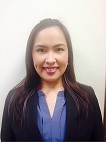                           I hereby certify that facts contained in this resume are true and complete to the best of my knowledge.CURRICULUM VITAECAREER OBJECTIVE:To be part of a dynamic and progressive organization that suits my qualification and where I can utilize and enhance my knowledge, skills and capabilities in a more competitive move in my career.CORE COMPETENCIES:Client Relationship Management                       Client Need AssessmentOffice Management                                         Interpersonal SkillsProblem SolvingWORKING EXPERIENCES:GROUP COORDINATOR-Amwaj Rotana Jumeirah Beach Residence 5-star Hotel Revenue DepartmentOctober 01,2011 up to presentHandles room and meeting inquiries, draft offer letters /contract letters to be sent out to clientFollow-up proposals, confirmations, amendments or agreement etc. and payment for both rooms and meeting spaceFollow-up of group inquiries and monitor closely the cut-off dateWork closely and coordinates with Catering & Events department.Set-up group booking information in the property management system once a group has been established Ensure group information, rate code, billing instructions rooming lists are accurately entered Create and maintain group files and update any information such as meal instructions, transportation arrangement, very important person from the group, etc.Conduct weekly group meeting to have an overview and preparations prior to group arrival.Prepare and send out the group information sheet to department concerned mainly Front office,Housekeeping, concierge and F& B department to ensure all necessary requirements are all taken care of prior to group arrival and departure.Arrange and conduct pre-con meetings with the clients together with the concerned department to ensure all arrangements are taken care of.Monitor and prepare weekly group pick-up report highlighting release dates of the group blocks, proactively follow-up pending informations such as rooming lists, visa processing, and cascades any last minute changes to concerned department.Reporting directly to Cluster Director of Revenue and Director of Corporate & Events.Assists and handle individual reservation inquiries as necessaryRESERVATION AGENT - Amwaj Rotana Jumeirah Beach Residence 5-star HotelRevenue DepartmentMarch 22,2010 to September 30,2011(PRE-OPENING)Receives process and confirm guest room reservations made by client on the phone, emails, or fax.Input all reservations into the computer recording all pertinent information.Attends enquiries, complaints and requests regarding reservations.Remains up to date with all promotions in and around the hotel and selling strategy of the day.Follows established procedures to process all rooms reservations, rates, confirmations, hotel facilities.Maintains established filing systems and correspondence.Check the no show record of last nightCheck traces and actionResponsible on handling global email and distribute to team members accordinglyResponsible for correspondence check for the next day arrival.Collates and prepares reports as required by Assistant Reservation Manager.Inform  Reservation Manager of any special request relevant to reservationPromotes and maintains good public relations and endeavors to maximize business.Maintains an accurate rooms status at all timesCarries out weekly inventory of office supplies and prepares requisition accordingly.Organizes visa request and check pending visa for hotel guest as per hotel policy.Maintains the IFH call standard accordingly.Conduct effective weekly trainings in the departmentGUEST SERVICE AGENTFront Office DepartmentVilla Rotana Hotel Dubai, U.A.EDec 2007 to March 15,2010 (PRE-OPENING)Welcomes and greets every guest in the hotel Making sure the accuracy of cashier float in every shift.Performs the front office system (OPERA system) up to the standard of performance of the hotel.Assist the guest in every inquiry made either tours, hotel information, things to do, reservations (restaurant/hotels/tours)Maintains an up to date knowledge of hotel and local services and supplies information to respond to guest queries.Using computerized Front Office System, process accounts from check-in to checkout, accurate posting of all transactionsAccurately administer front desk clerical system & proceduresEnsure balance account of the day’s business at end shiftComplies all laid down system and proceduresMaintains an awareness of sales opportunity maximizing/meeting & exceeding guest expectation.Handles room reservation according to IFH standard.RECREATION RECEPTIONIST- Villa Rotana Hotel Dubai, U.A.ERecreation Department Nov 2006 to Nov 2007 (PRE-OPENING)Welcomes and greet the guest and assist in the health clubHandles membership inquiries.Promote the health club to increase the numbers of members.Monitors and handle expired memberships for renewalTrainings and AchievementsCompleted Cross training as Events Executive- Amwaj Rotana Hotel (March –May 2016)Best Employee of the Month- Amwaj Rotana Jumeirah Beach (June 2011)Certified Departmental Trainer of Revenue DepartmentGold Certificate - IFH callDestination Leadership –Amwaj Rotana HotelManaging Colleague Development –Amwaj Rotana Hotel Managing People’s Performance – Amwaj Rotana HotelEDUCATIONAL BACKGROUND:BSBA Marketing Graduate- Philippine School of Business Administration Q.C, Philippines – 2003SKILLS:Computer literate: Microsoft Office (Word, Excel, PowerPoint), OPERA, FBM system, and Outlook.